ČETRTEK, 14.5.2020ŠPODanes si SAM izberi dejavnost, ki jo boš opravil pri športu. Lahko izbiraš med dejavnostmi, ki ste jih že delali zadnja 2 meseca (razmisli, kaj vse smo počeli), lahko si izbereš svojo dejavnost. Dejavnost lahko izvajaš sam ali pa z družinskimi člani. Izberi tako dejavnost, pri kateri se boš toliko ogrel, da se bo dvignil srčni utrip in ti bo postalo vroče. Pred začetkom se primerno obleci in obuj. Po končani dejavnosti naredi še kakšno vajo za raztezanje mišic ali umirjanje dihanja. Želim ti prijetno vadbo.SLJNova snov: Papirnati zmajPreglej sličice v DZ na str.74 in reši nalogi. Pripoved naj ima uvod, zaplet in razplet. Napisati moraš zgodbo in ne opis sličic. Naslov zgodbe že imaš. Končano nalogo fotografiraj in mi jo pošlji v pregled po e-pošti ali na WhatsApp.MATNova snov: Liter, deciliterNajprej si poglej predstavitev snovi, ki je objavljena poleg današnjih navodil. Ko si boš ogledoval diapozitive, pripoveduj, kaj vidiš.V zvezek napiši naslov Merimo tekočine in prepiši spodnje besedilo.MERIMO TEKOČINETekočine pretakamo. Pri pretakanju spreminjajo svojo obliko (v lončku imajo obliko lončka, v steklenici obliko steklenice…). Tekočinam merimo prostornino. Enota za merjenje tekočine je LITER (l).1 liter = 10 decilitrov1 l = 10 dlSPOSPONova snov: Onesnaževanje okoljaNajprej si poglej posnetek na spodnji povezavi:https://www.youtube.com/watch?v=hDGgF03hUNY Učni list (priloga1) prilepi v zvezek, spodaj pa napiši, katere dejavnosti na sliki onesnažujejo okolje (npr. letalo z izpušnimi plini onesnažuje zrak, tovarne z dimom onesnažujejo zrak, z odplakami pa vodo …). Končano nalogo fotografiraj in mi jo pošlji v pregled.Ostanite zdravi Priloga 1DELOVNI LIST: Onesnaževanje okolja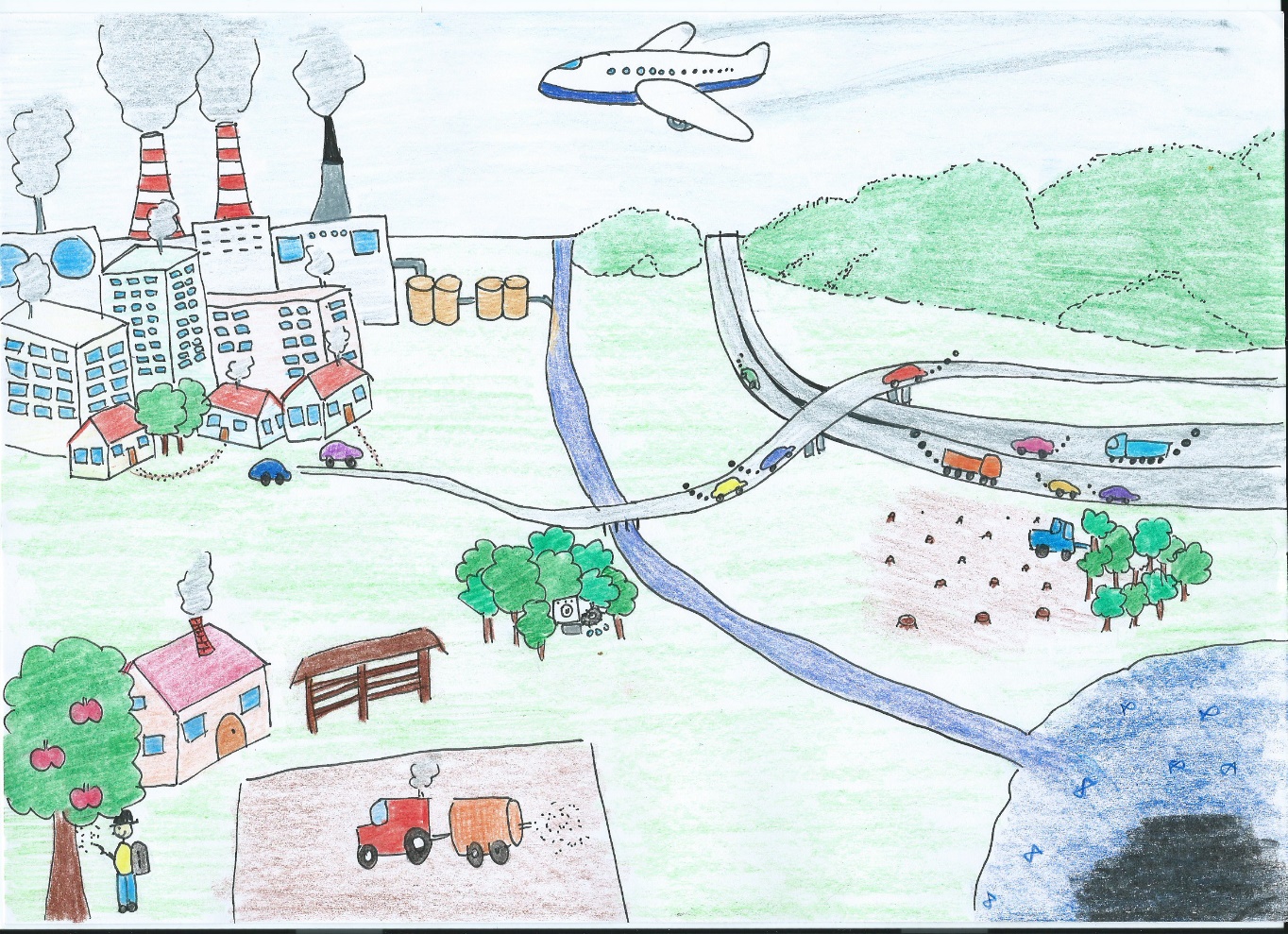 